*Required Fields* Type of DNA: 1 = Purified Plasmid; 2 = Purified Fosmid/Cosmid; 3 = Purified BAC# Ampicillin, Kanamycin, Chloramphenicol provided as free. CUSTOMER DETAILS CUSTOMER DETAILS *Name:Reference ID:*Institute Name / Department*Address:*Contact Number:(Office)                                                                                         (Mobile)      *Email Address:Principal Investigator / Supervisor:TYPE  OF SERVICE (please indicate with an “X”)TYPE  OF SERVICE (please indicate with an “X”)TYPE  OF SERVICE (please indicate with an “X”)Service Name RemarksPrimer Walking of Constructs – Single Pass- Plasmid Preparation- Primer Synthesis- Sequencing, 1 to 1.5 kb/ week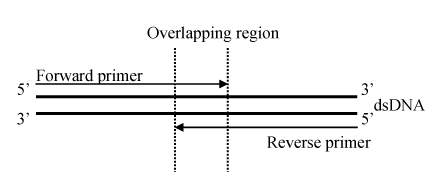 Primer Walking of Constructs – Bi-Directional- Plasmid Preparation- Primer Synthesis- Sequencing, 1 to 1.5 kb/ week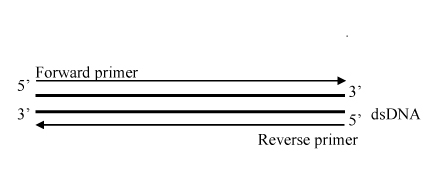 SAMPLESAMPLESAMPLESAMPLEPRIMER WALKINGPRIMER WALKINGPRIMER WALKINGS/NNameType*Total Size (bp)Antibiotic# Read Size (bp)Sequence of Initial Sequencing Primers (5’ to 3’)Difficult Region? (Y / N / Unknown)1Forward      Reverse      2Forward      Reverse      3Forward      Reverse      ADDITIONAL SERVICES (A separate fee is chargeable)ADDITIONAL SERVICES (A separate fee is chargeable)QuantityServicesDNA verification by Restriction DigestionGlycerol StockHave I met the sample preparation requirements?Have I met the sample preparation requirements?Checklist (Please indicate with an “X”)Checklist (Please indicate with an “X”)Submit ≥ 5 g (100 ng/l, 50 l)  of purified plasmid in either TE or 10 mM Tris-HCl (pH8.0) Elution BufferSamples submitted in 1.5 ml microcentrifuge tubes. Each tube should be clearly labeled using a permanent marker, with caps sealed with parafilm. Purified plasmid can be shipped at room temperature.